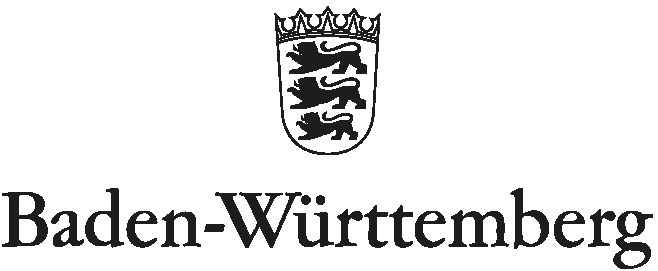 SEMINAR FÜR AUSBILDUNG UND FORTBILDUNG DER LEHRKRÄFTE  (GYMNASIUM)Bestätigung ,geboren am	hat am		in		im „Deutsch als Zweitsprache“- bzw. „Deutsch als Fremdsprache“-Unterricht hospitiert.Die Hospitation erfolgte in folgenden Kursen (bitte Niveau angeben), den .................................................Leitung